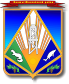 МУНИЦИПАЛЬНОЕ ОБРАЗОВАНИЕХАНТЫ-МАНСИЙСКИЙ РАЙОНХанты-Мансийский автономный округ – ЮграАДМИНИСТРАЦИЯ ХАНТЫ-МАНСИЙСКОГО РАЙОНАП О С Т А Н О В Л Е Н И Еот 16.07.2015                             			                                     № 157г. Ханты-МансийскОб утверждении административного регламента по осуществлению контроля за соблюдением законодательства в области розничной продажи алкогольной продукции, спиртосодержащей продукции(в ред. постановлений администрации Ханты-Мансийского районаот 06.10.2015 № 224, от 18.01.2016 № 15, от 23.09.2016 № 301, 
от 25.01.2017 № 23, от 28.07.2017 № 216, от 21.12.2017 № 380, 
от 22.02.2018 № 78, от 30.07.2018 № 213)В целях реализации Федерального закона от 26.12.2008 № 294-ФЗ 
«О защите прав юридических лиц и индивидуальных предпринимателей при осуществлении государственного контроля (надзора) и муниципального контроля» (с изменениями от 12.03.2014), в соответствии с Федеральным законом от 06.10.2003 № 131-ФЗ «Об общих принципах организации местного самоуправления в Российской Федерации» (с изменениями от 27.05.2014), постановлением Правительства Ханты-Мансийского автономного округа – Югры от 02.03.2012 № 85-п «О разработке и утверждении административных регламентов осуществления муниципального контроля»:Утвердить административный регламент по осуществлению контроля  за соблюдением законодательства в области розничной продажи алкогольной продукции, спиртосодержащей продукции согласно приложению.(в ред. постановления администрации Ханты-Мансийского района 
от 21.12.2017 № 380)	2. Опубликовать настоящее постановление в газете «Наш район»                   и разместить на официальном сайте администрации Ханты-Мансийского района в сети Интернет.	3. Настоящее постановление вступает в силу после его официального опубликования (обнародования).4. Контроль за выполнением постановления возложить на заместителя главы Ханты-Мансийского района, курирующего деятельность комитета экономической политики.       (в ред. постановления администрации Ханты-Мансийского района 
от 25.01.2017 № 23)И.о. главы администрации                                                                   Ханты-Мансийского района                                                          Т.А.ЗамятинаПриложениек постановлению администрацииХанты-Мансийского районаот 16.07.2015 N 157АДМИНИСТРАТИВНЫЙ РЕГЛАМЕНТПО ОСУЩЕСТВЛЕНИЮ КОНТРОЛЯ ЗА СОБЛЮДЕНИЕМ ЗАКОНОДАТЕЛЬСТВА В ОБЛАСТИ РОЗНИЧНОЙ ПРОДАЖИ АЛКОГОЛЬНОЙ ПРОДУКЦИИ, СПИРТОСОДЕРЖАЩЕЙ ПРОДУКЦИИ(в ред. постановлений администрации Ханты-Мансийского районаот 06.10.2015 № 224, от 18.01.2016 № 15, от 23.09.2016 № 301, 
от 25.01.2017 № 23, от 28.07.2017 № 216, от 21.12.2017 № 380, 
от 22.02.2018 № 78, 30.07.2018 № 213)1. Общие положения1.1. Наименование функции.Контроль за соблюдением законодательства в области розничной продажи алкогольной продукции, спиртосодержащей продукции на территории Ханты-Мансийского района (далее - муниципальный контроль).(в ред. постановления администрации Ханты-Мансийского района 
от 21.12.2017 № 380)1.2. Наименование органа местного самоуправления, осуществляющего муниципальный контроль, - администрация муниципального образования Ханты-Мансийский район.Контроль за соблюдением законодательства в области розничной продажи алкогольной продукции, спиртосодержащей продукции осуществляется комитетом экономической политики администрации Ханты-Мансийского района (далее - орган муниципального контроля, уполномоченный орган).(в ред. постановления администрации Ханты-Мансийского района 
от 21.12.2017 № 380)Должностными лицами, осуществляющими мероприятия по муниципальному контролю, являются специалисты отдела труда, предпринимательства и потребительского рынка управления реального сектора экономики комитета экономической политики администрации Ханты-Мансийского района (далее - должностные лица органа муниципального контроля).Конкретные должностные лица органа муниципального контроля, которым поручено проведение проверки, определяются распоряжением администрации Ханты-Мансийского района о проведении проверки.1.3. Перечень нормативных правовых актов, регулирующих исполнение муниципальной функции, приведен в приложении 2 
к настоящему административному регламенту.(в ред. постановлений администрации Ханты-Мансийского района
от 28.07.2017 № 216, от 22.02.2018 № 78)1.4. Предмет муниципального контроля.Предметом муниципального контроля является соблюдение юридическими лицами, их руководителями и иными должностными лицами, индивидуальными предпринимателями, их уполномоченными представителями, гражданами (далее - субъект проверки) в процессе осуществления деятельности требований, установленных муниципальными правовыми актами в области розничной продажи алкогольной продукции, спиртосодержащей продукции.(в ред. постановления администрации Ханты-Мансийского района 
от 21.12.2017 № 380)1.5. Права и обязанности должностных лиц органа муниципального контроля при осуществлении муниципального контроля.Проведение муниципального контроля осуществляется только теми должностными лицами органа муниципального контроля, которые указаны в распоряжении администрации Ханты-Мансийского района на проведение проверки.1.5.1. Должностные лица органа муниципального контроля в порядке, установленном законодательством Российской Федерации, при осуществлении муниципального контроля имеют право:запрашивать и получать на основании мотивированных письменных запросов от юридических лиц и индивидуальных предпринимателей информацию и документы, необходимые в ходе проведения проверки;беспрепятственно по предъявлении служебного удостоверения и копии распоряжения администрации Ханты-Мансийского района о назначении проверки посещать места торговли и проводить обследования используемых зданий, помещений, сооружений, технических средств и оборудования, а также проводить мероприятия по контролю;(абзац четвертый исключен. - Постановление администрации Ханты-Мансийского района от 28.07.2017 № 216)направлять в уполномоченные органы материалы, связанные с нарушениями обязательных требований, для решения вопросов о возбуждении дел об административных правонарушениях, уголовных дел по признакам преступлений.1.5.2. При осуществлении муниципального контроля должностные лица органа муниципального контроля обязаны:своевременно и в полной мере исполнять предоставленные в соответствии с законодательством Российской Федерации полномочия по предупреждению, выявлению и пресечению нарушений обязательных требований и требований, установленных муниципальными правовыми актами;соблюдать законодательство Российской Федерации, права и законные интересы юридического лица, индивидуального предпринимателя, проверка которых проводится;проводить проверку на основании распоряжения или приказа руководителя, заместителя руководителя органа муниципального контроля о ее проведении в соответствии с ее назначением;проводить проверку только во время исполнения служебных обязанностей, выездную проверку только при предъявлении служебных удостоверений, копии распоряжения или приказа руководителя, заместителя руководителя органа муниципального контроля и в случае, предусмотренном частью 5 статьи 10 Федерального закона № 294-ФЗ, копии документа о согласовании проведения проверки;не препятствовать руководителю, иному должностному лицу или уполномоченному представителю юридического лица, индивидуальному предпринимателю, его уполномоченному представителю присутствовать при проведении проверки и давать разъяснения по вопросам, относящимся к предмету проверки;предоставлять руководителю, иному должностному лицу или уполномоченному представителю юридического лица, индивидуальному предпринимателю, его уполномоченному представителю, присутствующим при проведении проверки, информацию и документы, относящиеся к предмету проверки;знакомить руководителя, иного должностного лица или уполномоченного представителя юридического лица, индивидуального предпринимателя, его уполномоченного представителя с результатами проверки;знакомить руководителя, иное должностное лицо или уполномоченного представителя юридического лица, индивидуального предпринимателя, его уполномоченного представителя с документами и (или) информацией, полученными в рамках межведомственного информационного взаимодействия;учитывать при определении мер, принимаемых по фактам выявленных нарушений, соответствие указанных мер тяжести нарушений, их потенциальной опасности для жизни, здоровья людей, для животных, растений, окружающей среды, объектов культурного наследия (памятников истории и культуры) народов Российской Федерации, музейных предметов и музейных коллекций, включенных в состав Музейного фонда Российской Федерации, особо ценных, в том числе уникальных, документов Архивного фонда Российской Федерации, документов, имеющих особое историческое, научное, культурное значение, входящих в состав национального библиотечного фонда, безопасности государства, для возникновения чрезвычайных ситуаций природного и техногенного характера, а также не допускать необоснованное ограничение прав и законных интересов граждан, в том числе индивидуальных предпринимателей, юридических лиц;доказывать обоснованность своих действий при их обжаловании юридическими лицами,  индивидуальными предпринимателями в  порядке, установленном законодательством Российской Федерации;соблюдать сроки проведения проверки, установленные Федеральным законом № 294-ФЗ;не требовать от юридического лица, индивидуального предпринимателя представления документов и иных сведений, представление которых не предусмотрено законодательством Российской Федерации, а также документов и (или) информации, включая разрешительные документы, имеющиеся в распоряжении иных государственных органов, органов местного самоуправления либо подведомственных государственным органам или органам местного самоуправления организаций, включенных в  перечень документов и (или) информации, запрашиваемых и получаемых в рамках межведомственного информационного взаимодействия органами государственного контроля (надзора), органами муниципального контроля при организации и проведении проверок от иных государственных органов, органов местного самоуправления либо подведомственных государственным органам или органам местного самоуправления организаций, в распоряжении которых находятся эти документы и (или) информация, утвержденный распоряжением Правительства Российской Федерации от 19.04.2016 № 724-р (далее - Перечень);перед началом проведения выездной проверки по просьбе руководителя, иного должностного лица или уполномоченного представителя юридического лица, индивидуального предпринимателя, его уполномоченного представителя ознакомить их с положениями административного регламента (при его наличии), в соответствии с которым проводится проверка;осуществлять запись о проведенной проверке в журнале учета проверок в случае его наличия у юридического лица, индивидуального предпринимателя;запрашивать в рамках межведомственного информационного взаимодействия документы и (или) информацию, включенные в Перечень.(пункт 1.5.2 в ред. постановлений администрации Ханты-Мансийского района от 28.07.2017 № 216, от 22.02.2018 № 78, от 30.07.2018 № 213)1.6. Права и обязанности лиц, в отношении которых осуществляются мероприятия муниципального контроля.1.6.1. Руководитель, иное должностное лицо или уполномоченный представитель юридического лица, индивидуальный предприниматель,  его уполномоченный представитель при проведении проверки имеют право:непосредственно присутствовать при проведении проверки, давать объяснения по вопросам, относящимся к предмету проверки;получать от органа муниципального контроля и должностных              лиц информацию, которая относится к предмету проверки                                   и предоставление которой предусмотрено  Федеральным законом                      № 294-ФЗ;знакомиться с документами и (или) информацией, полученными органом муниципального контроля в рамках межведомственного информационного взаимодействия от иных государственных органов, органов местного самоуправления либо подведомственных государственным органам или органам местного самоуправления организаций, в распоряжении которых находятся эти документы и (или) информация, в соответствии с Перечнем;представить документы и (или) информацию, которые находятся в распоряжении иных государственных органов, органов местного самоуправления либо подведомственных государственным органам или органам местного самоуправления организаций по собственной инициативе в соответствии с Перечнем;знакомиться с результатами проверки и указывать в акте проверки            о своем ознакомлении с результатами проверки, согласии или несогласии     с ними, а также с отдельными действиями должностных лиц органа  муниципального контроля;обжаловать действия (бездействие) должностных лиц органа  муниципального контроля, повлекшие за собой нарушение прав юридического лица, индивидуального предпринимателя при проведении проверки, в административном и (или) судебном порядке в соответствии               с законодательством Российской Федерации;привлекать Уполномоченного при Президенте Российской Федерации по защите прав предпринимателей либо уполномоченного  по защите прав предпринимателей в Ханты-Мансийском автономном округе – Югре к участию в проверке.(пункт 1.6.1 в ред. постановлений администрации Ханты-Мансийского района от 23.09.2016 № 301, от 22.02.2018 № 78)1.6.2. Руководитель, иное должностное лицо или уполномоченный представитель юридического лица, индивидуальный предприниматель при проведении проверки обязаны:обеспечить присутствие руководителей, иных должностных лиц или уполномоченных представителей юридического лица, индивидуального предпринимателя, ответственных за организацию и проведение мероприятий по выполнению обязательных требований и требований, установленных муниципальными правовыми актами, являющихся предметом муниципального контроля;предоставить должностным лицам органа муниципального контроля, проводящим выездную проверку, возможность ознакомиться с документами, связанными с целями, задачами и предметом выездной проверки, в случае, если выездной проверке не предшествовало проведение документарной проверки;обеспечить доступ проводящих выездную проверку должностных лиц органа муниципального контроля на территорию, в используемые при осуществлении деятельности здания, строения, сооружения, помещения, к используемым техническим средствам и оборудованию;предоставлять по мотивированному запросу органа муниципального контроля необходимые для рассмотрения в ходе проведения документарной проверки документы;в установленные сроки устранить выявленные должностными лицами органа муниципального контроля нарушения обязательных требований.1.7. Результат исполнения функции.Результатом исполнения функции является акт проверки, в который включаются выявленные признаки нарушений обязательных требований и требований в области розничной продажи алкогольной продукции, спиртосодержащей продукции на территории, установленных муниципальными правовыми актами в области розничной продажи алкогольной продукции.(в ред. постановления администрации Ханты-Мансийского района 
от 21.12.2017 № 380)В случае выявления при проведении проверки нарушений юридическим лицом, индивидуальным предпринимателем обязательных требований или требований, установленных муниципальными правовыми актами, должностные лица органа муниципального контроля в пределах полномочий, предусмотренных законодательством Российской Федерации:выдают предписание юридическому лицу, индивидуальному предпринимателю об устранении выявленных нарушений с указанием сроков их устранения;принимают меры по контролю за устранением выявленных нарушений, их предупреждению, при обнаружении достаточных фактов, указывающих на административное правонарушение, материалы направляются в органы, уполномоченные осуществлять производство по делам об административном правонарушении.1.8. Исчерпывающий перечень документов и (или) информации, требуемых при проведении проверки от юридического лица, индивидуального предпринимателя непосредственно:документ, удостоверяющий личность (паспорт гражданина Российской Федерации, паспорт гражданина иностранного государства);учредительные документы;решение о назначении (или об избрании), либо приказ о назначении (для руководителя, иного должностного лица юридического лица);доверенность (для уполномоченного представителя);   правоустанавливающие документы на объекты недвижимости, права на которые не зарегистрированы в Едином государственном реестре недвижимости;ассортиментный перечень реализуемых товаров. (пункт 1.8 введен постановлением администрации Ханты-Мансийского района от 22.02.2018 № 78)1.9. Исчерпывающий перечень документов и (или) информации, запрашиваемых и получаемых в ходе проверки в рамках межведомственного информационного взаимодействия от иных государственных органов, органов местного самоуправления либо подведомственных государственным органам или органам местного самоуправления организаций, в соответствии с Перечнем:сведения из Единого государственного реестра юридических лиц (для юридического лица);сведения из Единого государственного реестра индивидуальных предпринимателей (для индивидуального предпринимателя)»;выписка из Единого государственного реестра недвижимости об объекте недвижимости;(абзац четвертый пункта 1.9 в ред. постановления администрации Ханты-Мансийского района от 30.07.2018 № 213) 	сведения из государственного сводного реестра выданных, приостановленных и аннулированных лицензий на производство и оборот этилового спирта, алкогольной и спиртосодержащей продукции.(пункт 1.9 введен постановлением администрации Ханты-Мансийского района от 22.02.2018 № 78) 2. Требования к порядку исполнения функции контроляза соблюдением законодательства в области розничнойпродажи алкогольной продукции, спиртосодержащей продукции2.1. Порядок информирования об исполнении функции контроля.Информация об осуществлении муниципального контроля является открытой и общедоступной.Информация о порядке исполнения муниципального контроля предоставляется:2.1.1. Посредством размещения настоящего административного регламента на информационном стенде в здании администрации Ханты-Мансийского района.Местонахождение: Ханты-Мансийский автономный округ - Югра, Тюменская область, город Ханты-Мансийск, улица Гагарина, 214, кабинет 114.(абзац второй п. 2.1.1 в ред. постановления администрации Ханты-Мансийского района от 23.09.2016 № 301)График работы:понедельник - четверг с 09.00 до 18.00;пятница - с 09.00 до 17.00;перерыв на обед: с 13.00 до 14.00;выходные дни: суббота, воскресенье.2.1.2. Посредством телефонной связи - в соответствии с графиком работы, указанным в пункте 2.1.1.Телефоны для справок (консультаций): 8 (3467) 35-27-98, 35-28-38.2.1.3. Посредством размещения информации на официальном сайте администрации Ханты-Мансийского района Ханты-Мансийского автономного округа - Югры в сети Интернет: www.hmrn.ru (далее - официальный сайт).2.1.4. По запросам в письменной форме, в том числе электронного документа.(пункт 2.1.4 в ред. постановлений администрации Ханты-Мансийского района от 23.09.2016 № 301, от 22.02.2018 № 78)2.1.5. По запросам в устной форме на приеме должностными лицами органа муниципального контроля при приеме в отделе труда, предпринимательства и потребительского рынка управления реального сектора экономики комитета экономической политики: 628002, Тюменская область, Ханты-Мансийский автономный округ - Югра, город Ханты-Мансийск, улица Гагарина, 214, кабинет 114.(в ред. постановлений администрации Ханты-Мансийского района от 23.09.2016 № 301, от 22.02.2018 № 78)2.2. Порядок получения информации по вопросам исполнения муниципального контроля, в том числе сведений о ходе исполнения муниципального контроля.2.2.1. При информировании по письменным запросам, в том числе в форме электронного документа, ответ на запрос направляется в течение тридцати календарных дней со дня регистрации такого запроса.(в ред. постановления администрации Ханты-Мансийского района 
от 22.02.2018 № 78)2.2.2. При информировании по письменному запросу, в том числе в форме электронного документа, ответ по выбору пользователя информацией направляется в форме электронного документа на адрес электронной почты, указанный в запросе, или в письменной форме на бумажном носителе на почтовый адрес, на номер факса, указанный в запросе.(в ред. постановления администрации Ханты-Мансийского района 
от 22.02.2018 № 78)2.2.3. При информировании по устному запросу посредством справочного телефона, ответ должностного лица начинается с информации о наименовании органа, в который позвонил обращающийся, фамилии, имени, отчестве и должности лица, дающего ответ.Должностные лица предоставляют следующую информацию:сведения о нормативных правовых актах, регламентирующих вопросы исполнения функции;сведения о порядке исполнения функции;сведения о сроках исполнения функции;сведения о направлении обращений;сведения о месте нахождения и графике работы, справочных телефонах органа муниципального контроля;сведения об официальном сайте органа муниципального контроля;сведения о порядке получения информации заинтересованными лицами по вопросам исполнения функции, сведений о ходе ее исполнения, в том числе с использованием федеральной государственной информационной системы "Единый портал государственных и муниципальных услуг (функций)" и Портала государственных и муниципальных услуг (функций) Ханты-Мансийского автономного округа - Югры;сведения о ходе исполнения функции.(в ред. постановления администрации Ханты-Мансийского района 
от 22.02.2018 № 78)2.3. Исключен. - Постановление администрации Ханты-Мансийского района от 18.01.2016 № 15.2.4. Срок исполнения функции.2.4.1. Срок исполнения функции (с даты начала проверки до даты составления акта проверки) не может превышать двадцать рабочих дней.2.4.2. В отношении одного субъекта малого предпринимательства срок проведения плановой выездной проверки не может превышать пятьдесят часов для малого предприятия и пятнадцать часов для микропредприятия в год.2.4.3. В исключительных случаях, связанных с необходимостью проведения сложных и (или) длительных исследований, испытаний, специальных экспертиз и расследований на основании мотивированных предложений должностных лиц органа муниципального контроля, проводящих выездную плановую проверку, срок проведения выездной плановой проверки может быть продлен главой Ханты-Мансийского района, но не более чем на двадцать рабочих дней, в отношении малых предприятий - не более чем на пятьдесят часов, микропредприятий - не более чем на пятнадцать часов.(в ред. постановлений администрации Ханты-Мансийского района 
от 06.10.2015 № 224, от 25.01.2017 № 23)2.4.4. Акт проверки составляется непосредственно в день завершения проверки. В случае, если для составления акта проверки необходимо получить заключения по результатам проведенных исследований, испытаний, специальных расследований, экспертиз, акт проверки составляется в срок, не превышающий трех рабочих дней после завершения мероприятий по контролю.3. Состав, последовательность и сроки выполненияадминистративных процедур (действий), требования к порядкуих выполнения, в том числе особенности выполненияадминистративных процедур (действий) в электронной форме3.1. Проведение проверки включает в себя следующие административные процедуры:формирование ежегодного плана проведения плановых проверок;принятие решения о проведении проверки;проведение проверки;оформление результатов проверки, составление акта проверки и ознакомление с его содержанием руководителя, иного должностного лица или уполномоченного представителя юридического лица, индивидуального предпринимателя.Блок-схема исполнения функции приведена в приложении 1 к настоящему административному регламенту.(абзац шестой пункта 3.1 в ред. постановления администрации Ханты-Мансийского района от 28.07.2017 № 216)3.2. Формирование ежегодного плана проведения плановых проверок.3.2.1. Основанием для начала административной процедуры являются требования статьи 9 Федерального закона от 26.12.2008 N 294-ФЗ "О защите прав юридических лиц и индивидуальных предпринимателей при осуществлении государственного контроля (надзора) и муниципального контроля".3.2.2. Плановые проверки в отношении одного юридического лица, индивидуального предпринимателя проводятся не чаще чем один раз 
в 3 года.Основанием для включения плановой проверки в ежегодный план проведения плановых проверок является истечение трех лет со дня:окончания проведения последней плановой проверки;государственной регистрации юридического лица, индивидуального предпринимателя;начала осуществления юридическим лицом, индивидуальным предпринимателем предпринимательской деятельности в соответствии                с представленным в уполномоченный Правительством Российской Федерации в соответствующей сфере федеральный орган исполнительной власти уведомлением о начале осуществления отдельных видов предпринимательской деятельности в случае выполнения работ                       или предоставления услуг, требующих представления указанного уведомления.(абзац пятый п. 3.2.2 в ред. постановления администрации Ханты-Мансийского района от 23.09.2016 № 301)3.2.2.1. Плановые проверки в отношении юридических лиц, индивидуальных предпринимателей, отнесенных в соответствии                       с положениями статьи 4 Федерального закона от 24 июля 2007 года                   № 209-ФЗ «О развитии малого и среднего предпринимательства                         в Российской Федерации» к субъектам малого предпринимательства           (далее – субъекты малого предпринимательства), за исключением юридических лиц, индивидуальных предпринимателей, осуществляющих виды деятельности, перечень которых устанавливается Правительством Российской Федерации в соответствии с частью 9 статьи 9 Федерального закона № 294-ФЗ, не проводятся, при этом при наличии информации о том, что в отношении субъектов малого предпринимательства ранее было вынесено вступившее в законную силу постановление о назначении административного наказания за совершение грубого нарушения, определенного в соответствии с Кодексом Российской Федерации                    об административных правонарушениях, или административного наказания в виде дисквалификации или административного приостановления деятельности либо принято решение о приостановлении и (или) аннулировании лицензии, выданной в соответствии с Федеральным законом от 4 мая 2011 года №  99-ФЗ «О лицензировании отдельных  видов деятельности», и с даты окончания проведения проверки, по результатам которой вынесено такое постановление либо принято такое решение, прошло менее трех лет, администрация Ханты-Мансийского района при формировании ежегодного плана проведения плановых проверок вправе принять решение о включении в ежегодный план проведения плановых проверок проверки в отношении субъектов малого предпринимательства по основаниям, предусмотренным частью 8 статьи 9 Федерального закона № 294-ФЗ, а также иными федеральными законами, устанавливающими особенности организации и проведения проверок, с указанием в ежегодном плане проведения плановых проверок сведений, предусмотренных частью 4 статьи 9 Федерального закона № 294-ФЗ, и информации об указанном постановлении либо решении,   дате их вступления в законную силу и дате окончания проведения проверки, по результатам которой вынесено постановление либо принято решение.(п. 3.2.2.1 в ред. постановления администрации Ханты-Мансийского района от 23.09.2016 № 301)3.2.3. В ежегодных планах проведения плановых проверок указываются следующие сведения:наименования юридических лиц (их филиалов, представительств, обособленных структурных подразделений), фамилии, имена, отчества индивидуальных предпринимателей, деятельность которых подлежит плановым проверкам, места нахождения юридических лиц (их филиалов, представительств, обособленных структурных подразделений) или места фактического осуществления деятельности индивидуальными предпринимателями;(п. 3.2.3 в ред. постановления администрации Ханты-Мансийского района от 18.01.2016 № 15)цель и основание проведения каждой плановой проверки;дата начала и сроки проведения каждой плановой проверки;наименование органа государственного контроля (надзора) или органа муниципального контроля, осуществляющих конкретную плановую проверку. При проведении плановой проверки органами государственного контроля (надзора), органами муниципального контроля совместно указываются наименования всех участвующих в такой проверке органов.3.2.4. Ежегодные планы проведения плановых проверок разрабатываются должностными лицами органа муниципального контроля.В срок до 01 сентября года, предшествующего году проведения плановых проверок, должностные лица органа муниципального контроля направляют проекты ежегодных планов проведения плановых проверок в межрайонную прокуратуру.Должностные лица органа муниципального контроля направляют утвержденный ежегодный план проведения плановых проверок в межрайонную прокуратуру в срок до 1 ноября года, предшествующего году проведения плановых проверок.Внесение изменений в ежегодный план проведения проверок осуществляется по основаниям, в сроки и в порядке, предусмотренными постановлением Правительства Российской Федерации от 30.06.2010 
№ 489 «Об утверждении Правил подготовки органами государственного контроля (надзора) и органами муниципального контроля ежегодных планов проведения плановых проверок юридических лиц и индивидуальных предпринимателей».(абзац четвертый пункта 3.2.4 в ред. постановления администрации Ханты-Мансийского района от 28.07.2017 № 216)Сведения о внесенных в ежегодный план проведения проверок изменениях направляются в течение 3 рабочих дней со дня их внесения               в соответствующий орган прокуратуры на бумажном носителе 
(с приложением копии в электронном виде) заказным почтовым отправлением с уведомлением о вручении либо в форме электронного документа, подписанного электронной подписью, а также размещаются             на официальном сайте в информационно-телекоммуникационной сети Интернет в течение 5 рабочих дней со дня внесения изменений,                            в порядке, установленном Правилами подготовки органами государственного контроля (надзора) и органами муниципального контроля ежегодных планов проведения плановых проверок юридических лиц и индивидуальных предпринимателей, утвержденными постановлением Правительства Российской Федерации от 30.06.2010 № 489.(абзацы четвертый, пятый п. 3.2.4 в ред. постановления администрации Ханты-Мансийского района от 23.09.2016 № 301)3.2.5. Результатом административной процедуры является утвержденный план проведения проверок.3.2.6. Способом фиксации результата административной процедуры является размещение утвержденного плана проверок на официальном сайте администрации Ханты-Мансийского района: www.hmrn.ru, в разделе "Экономическое развитие".3.3. Принятие решения о проведении проверки.3.3.1. Принятие решения о проведении плановой проверки.Плановая проверка проводится в форме документарной проверки и (или) выездной проверки.Юридическим фактом, являющимся основанием для начала административной процедуры о принятии решения о проведении плановой проверки, является установленный планом проверок срок проведения проверки соответствующего юридического лица, индивидуального предпринимателя.При наличии оснований для принятия решения о проведении проверки издается распоряжение администрации Ханты-Мансийского района о проведении проверки в соответствии с типовой формой, утвержденной приказом Министерства экономического развития Российской Федерации 
N 141.(абзац четвертый пункта 3.3.1 в ред. постановления администрации Ханты-Мансийского района от 28.07.2017 № 216)Изменения в ходе проведения проверки персонального состава сотрудников, уполномоченных на проведение проверки, продление срока проведения проверки оформляются распоряжением администрации района.3.3.2. Принятие решения о проведении внеплановой проверки.3.3.2.1. Внеплановая проверка проводится в форме документарной проверки и (или) выездной проверки в соответствии с пунктами 3.4.3 и 3.4.4 настоящего административного регламента.3.3.2.2. Основанием для принятия решения о проведении внеплановой проверки является:1) истечение срока исполнения юридическим лицом, индивидуальным предпринимателем ранее выданного предписания об устранении выявленного нарушения обязательных требований и (или) требований, установленных муниципальными правовыми актами;1.1) поступление в орган муниципального контроля заявления от юридического лица или индивидуального предпринимателя о предоставлении правового статуса, специального разрешения (лицензии) на право осуществления отдельных видов деятельности или разрешения (согласования) на осуществление иных юридически значимых действий, если проведение соответствующей внеплановой проверки юридического лица, индивидуального предпринимателя предусмотрено правилами предоставления правового статуса, специального разрешения (лицензии), выдачи разрешения (согласования);2) мотивированное представление должностного лица органа муниципального контроля по результатам анализа результатов мероприятий по контролю без взаимодействия с юридическими лицами, индивидуальными предпринимателями, рассмотрения или предварительной проверки поступивших в органы муниципального контроля обращений и заявлений граждан, в том числе индивидуальных предпринимателей, юридических лиц, информации от органов государственной власти, органов местного самоуправления, из средств массовой информации о следующих фактах:возникновение угрозы причинения вреда жизни, здоровью граждан, вреда животным, растениям, окружающей среде, объектам культурного наследия (памятникам истории и культуры) народов Российской Федерации, музейным предметам и музейным коллекциям, включенным в состав Музейного фонда Российской Федерации, особо ценным, в том числе уникальным, документам Архивного фонда Российской Федерации, документам, имеющим особое историческое, научное, культурное значение, входящим в состав национального библиотечного фонда, безопасности государства, а также угрозы чрезвычайных ситуаций природного и техногенного характера;причинение вреда жизни, здоровью граждан, вреда животным, растениям, окружающей среде, объектам культурного наследия (памятникам истории и культуры) народов Российской Федерации, музейным предметам и музейным коллекциям, включенным в состав Музейного фонда Российской Федерации, особо ценным, в том числе уникальным, документам Архивного фонда Российской Федерации, документам, имеющим особое историческое, научное, культурное значение, входящим в состав национального библиотечного фонда, безопасности государства, а также возникновение чрезвычайных ситуаций природного и техногенного характера;нарушение прав потребителей (в случае обращения в орган, осуществляющий федеральный государственный надзор в области защиты прав потребителей, граждан, права которых нарушены, при условии, что заявитель обращался за защитой (восстановлением) своих нарушенных прав к юридическому лицу, индивидуальному предпринимателю и такое обращение не было рассмотрено либо требования заявителя не были удовлетворены);нарушение требований к маркировке товаров.(пункт 3.3.2.2 в ред. постановлений администрации Ханты-Мансийского района от 28.07.2017 № 216, от 30.07.2018 № 213)3.3.2.3. При наличии оснований для принятия решения о проведении проверки должностное лицо осуществляет подготовку распоряжения о проведении проверки по типовой форме, установленной Министерством экономического развития Российской Федерации.3.3.2.4. Внеплановая выездная проверка юридических лиц, индивидуальных предпринимателей может быть проведена по основаниям, указанным в абзацах втором, третьем и пятом подпункта 2 пункта 3.3.2.2, органами муниципального контроля после согласования с органом прокуратуры по месту осуществления деятельности таких юридических лиц, индивидуальных предпринимателей.(пункт 3.3.2.4 в ред. постановления администрации Ханты-Мансийского района от 30.07.2018 № 213)3.3.2.5. Подписанное главой Ханты-Мансийского района типовое заявление о согласовании органом муниципального контроля с органом прокуратуры проведения внеплановой выездной проверки юридического лица, индивидуального предпринимателя с прилагаемыми к нему документами представляется непосредственно либо направляется заказным почтовым отправлением с уведомлением о вручении или в форме электронного документа, подписанного усиленной квалифицированной электронной цифровой подписью, в орган прокуратуры по месту осуществления деятельности юридического лица, индивидуального предпринимателя в день подписания распоряжения администрации Ханты-Мансийского района о проведении внеплановой проверки.(пункт 3.3.2.5 в ред. постановления администрации Ханты-Мансийского района 
от 25.01.2017 № 23)3.3.2.6. К заявлению о согласовании прилагается копия распоряжения о проведении внеплановой выездной проверки и документы, которые содержат сведения, послужившие основанием для проведения внеплановой проверки.3.3.2.7. В случае, если основанием для проведения внеплановой проверки является истечение срока исполнения юридическим лицом, индивидуальным предпринимателем предписания об устранении выявленного нарушения обязательных требований и (или) требований, установленных муниципальными правовыми актами, предметом такой проверки может являться только исполнение выданного органом муниципального контроля предписания.(п. 3.3.2 в ред. постановления администрации Ханты-Мансийского района от 18.01.2016 № 15)3.3.3. Результатом административной процедуры является распоряжение администрации района о согласовании проведения внеплановой выездной проверки.3.4. Проведение проверки.3.4.1. Подготовка к проведению плановой проверки.Основанием для начала подготовки к проведению плановой проверки является подписание главой Ханты-Мансийского района распоряжения о проведении проверки.При подготовке к плановой проверке должностное лицо органа муниципального контроля направляет копию распоряжения о проведении проверки в адрес юридического лица (филиала (представительства) юридического лица), индивидуального предпринимателя заказным почтовым отправлением с уведомлением о вручении, нарочным или в форме электронного документа, подписанного электронной цифровой подписью, иным доступным способом не позднее чем за три рабочих дня до даты начала проведения проверки.Орган муниципального контроля в течение 3 рабочих дней со дня издания распоряжения о проведении плановой проверки запрашивает 
в рамках межведомственного информационного взаимодействия документы и (или) информацию, указанные в пункте 1.9 настоящего административного регламента.(п. 3.4.1 в ред. постановлений администрации Ханты-Мансийского района от 25.01.2017 № 23, от 28.07.2017 № 216, от 22.02.2018 № 78)3.4.2. Подготовка к проведению внеплановой проверки.Основанием для начала подготовки к внеплановой проверке является подписанное главой Ханты-Мансийского района распоряжение администрации Ханты-Мансийского района о ее проведении.Если основанием для проведения внеплановой выездной проверки является причинение вреда жизни, здоровью граждан, вреда животным, растениям, окружающей среде, объектам культурного наследия (памятникам истории и культуры) народов Российской Федерации, музейным предметам и музейным коллекциям, включенным в состав Музейного фонда Российской Федерации, особо ценным, в том числе уникальным, документам Архивного фонда Российской Федерации, документам, имеющим особое историческое, научное, культурное значение, входящим в состав национального библиотечного фонда, безопасности государства, а также возникновение чрезвычайных ситуаций природного и техногенного характера, обнаружение нарушений обязательных требований и требований, установленных муниципальными правовыми актами, в момент совершения таких нарушений в связи с необходимостью принятия неотложных мер орган муниципального контроля вправе приступить к проведению внеплановой выездной проверки незамедлительно с извещением органа прокуратуры о проведении мероприятий по контролю посредством направления документов, предусмотренных частями 6 и 7 статьи 10 Федерального закона № 294-ФЗ, в орган прокуратуры в течение двадцати четырех часов.О проведении внеплановой выездной проверки, за исключением внеплановой выездной проверки, основания проведения которой указаны в подпункте 2 пункта 3.3.2.2 настоящего административного регламента, юридическое лицо, индивидуальный предприниматель уведомляются органом муниципального контроля не менее чем за двадцать четыре часа до начала ее проведения любым доступным способом, в том числе посредством электронного документа, подписанного усиленной квалифицированной электронной подписью и направленного по адресу электронной почты юридического лица, индивидуального предпринимателя, если такой адрес содержится соответственно в едином государственном реестре юридических лиц, едином государственном реестре индивидуальных предпринимателей либо ранее был представлен юридическим лицом, индивидуальным предпринимателем в орган муниципального контроля.В случае, если в результате деятельности юридического лица, индивидуального предпринимателя причинен или причиняется вред жизни, здоровью граждан, вред животным, растениям, окружающей среде, объектам культурного наследия (памятникам истории и культуры) народов Российской Федерации, музейным предметам и музейным коллекциям, включенным в состав Музейного фонда Российской Федерации, особо ценным, в том числе уникальным, документам Архивного фонда Российской Федерации, документам, имеющим особое историческое, научное, культурное значение, входящим в состав национального библиотечного фонда, безопасности государства, а также возникли или могут возникнуть чрезвычайные ситуации природного и техногенного характера, предварительное уведомление юридических лиц, индивидуальных предпринимателей о начале проведения внеплановой выездной проверки не требуется.Орган муниципального контроля в течение 3 рабочих дней со дня издания распоряжения о проведении внеплановой проверки запрашивает 
в рамках межведомственного информационного взаимодействия документы и (или) информацию, указанные в пункте 1.9 настоящего административного регламента.(в ред. постановлений администрации Ханты-Мансийского района 
от 28.07.2017 № 216, от 21.12.2017 № 380, от 22.02.2018 № 78)3.4.3. Проведение документарной проверки.Основанием для начала административной процедуры по проведению документарной проверки является наступление даты начала проведения проверки, определенной распоряжением администрации Ханты-Мансийского района о ее проведении.Предметом документарной проверки являются сведения, содержащиеся в документах индивидуального предпринимателя, юридического лица, устанавливающих его организационно-правовую форму, права и обязанности, документы, используемые при осуществлении его деятельности и связанные с исполнением им обязательных требований и требований, установленных муниципальными правовыми актами, исполнением предписаний органов муниципального контроля при осуществлении деятельности в области розничной продажи алкогольной продукции, спиртосодержащей продукции на территории Ханты-Мансийского района.(абзац третий п. 3.4.3  в ред. постановления администрации Ханты-Мансийского района от 22.02.2018 № 78) Организация документарной проверки (как плановой, так и внеплановой) проводится по месту нахождения органа муниципального контроля.Документарная проверка проводится должностными лицами органа муниципального контроля, указанными в распоряжении администрации Ханты-Мансийского района о проведении проверки, в срок, установленный пунктом 2.4 настоящего административного регламента.В ходе документарной проверки должностным лицом органа муниципального контроля рассматриваются документы, имеющиеся в распоряжении органа муниципального контроля и позволяющие оценить исполнение индивидуальным предпринимателем, юридическим лицом обязательных требований.В случае, если достоверность сведений, содержащихся в документах, имеющихся в распоряжении органа муниципального контроля, вызывает обоснованные сомнения либо эти сведения не позволяют оценить исполнение юридическим лицом, индивидуальным предпринимателем обязательных требований, должностное лицо органа муниципального контроля подготавливает проект мотивированного запроса с требованием представить иные необходимые для рассмотрения в ходе проведения документарной проверки документы (далее - запрос) и передает его на подпись председателю комитета экономической политики.Подписанный запрос с приложением заверенной печатью органа муниципального контроля копии распоряжения о проведении проверки направляется в адрес юридического лица, индивидуального предпринимателя заказным почтовым отправлением с уведомлением о вручении либо нарочным, а также дублируется посредством факсимильной связи или электронной почты (при наличии у юридического лица, индивидуального предпринимателя факсимильной связи или электронной почты).Документы представляются в орган муниципального контроля в течение десяти рабочих дней со дня получения юридическим лицом, индивидуальным предпринимателем запроса в виде копий, заверенных печатью (при ее наличии) и соответственно подписью руководителя, иного должностного лица юридического лица, индивидуального предпринимателя. Юридическое лицо, индивидуальный предприниматель вправе представить указанные в запросе документы в форме электронных документов, подписанных усиленной квалифицированной электронной подписью в порядке, определяемом Правительством Российской Федерации.(абзац девятый п. 3.4.3 в ред. постановления администрации Ханты-Мансийского района от 23.09.2016 № 301)В случае, если в ходе документарной проверки выявлены ошибки и (или) противоречия в представленных юридическим лицом, индивидуальным предпринимателем документах либо несоответствие сведений, содержащихся в этих документах, сведениям, содержащимся в имеющихся у органа муниципального контроля документах и (или) полученным в ходе осуществления проверки, юридическому лицу, индивидуальному предпринимателю направляется письмо с информацией об этом и требованием представить в течение десяти рабочих дней необходимые пояснения в письменной форме.Должностные лица органа муниципального контроля, которые проводят документарную проверку, обязаны рассмотреть представленные руководителем или иным должностным лицом юридического лица, его уполномоченным представителем, индивидуальным предпринимателем пояснения и документы, подтверждающие достоверность ранее представленных документов. В случае, если после рассмотрения представленных пояснений и документов либо при отсутствии пояснений будут установлены признаки нарушения обязательных требований или требований, установленных муниципальными правовыми актами, должностные лица органа муниципального контроля вправе провести выездную проверку на основании соответствующего распоряжения администрации Ханты-Мансийского района. При проведении выездной проверки запрещается требовать от руководителя или иного должностного лица юридического лица, его уполномоченного представителя, индивидуального предпринимателя представления документов и (или) информации, которые были представлены ими в ходе проведения документарной проверки.(абзац одиннадцатый пункта 3.4.3 в ред. постановления администрации Ханты-Мансийского района от 28.07.2017 № 216)3.4.4. Проведение выездной проверки.Основанием для начала административной процедуры по проведению выездной проверки является распоряжение администрации Ханты-Мансийского района о ее проведении.Выездная проверка проводится в случае, если при документарной проверке не представляется возможным:удостовериться в полноте и достоверности сведений, содержащихся в имеющихся в распоряжении органа муниципального контроля документах юридического лица;оценить соответствие осуществляемой деятельности в области розничной продажи алкогольной продукции, спиртосодержащей продукции индивидуального предпринимателя, юридического лица на территории Ханты-Мансийского района обязательным требованиям и требованиям, установленным муниципальными правовыми актами.(абзац пятый п. 3.4.4 в ред. постановления администрации Ханты-Мансийского района от 21.12.2017 № 380)По требованию индивидуального предпринимателя, руководителя, иного должностного лица или уполномоченного представителя юридического лица должностное лицо органа муниципального контроля обязано его ознакомить с настоящим административным регламентом, а также в целях подтверждения своих полномочий представить информацию об органе муниципального контроля, а также об экспертах, экспертных организациях, привлекаемых к проведению проверки.Должностные лица органа муниципального контроля совместно с индивидуальным предпринимателем, руководителем, иным должностным лицом или уполномоченным представителем юридического лица определяют круг лиц, с которыми будет осуществляться взаимодействие в ходе проверки, уточняют перечень документов, возможность ознакомления с которыми индивидуальный предприниматель, юридическое лицо обязано обеспечить, а также временной режим проверки (с учетом действующего режима работы индивидуального предпринимателя, юридического лица).В ходе проверки осуществляются:визуальный осмотр;анализ документов и представленной информации;иные мероприятия по контролю, предусмотренные законодательством (в случае привлечения к проверке уполномоченных лиц).Визуальный осмотр осуществляется должностным лицом органа муниципального контроля в присутствии индивидуального предпринимателя, руководителя, иного должностного лица юридического лица.При выявлении в ходе визуального осмотра фактов нарушений обязательных требований они фиксируются, о чем устно сообщается индивидуальному предпринимателю, руководителю, иному должностному лицу или уполномоченному представителю юридического лица. Впоследствии факты нарушений обязательных требований отражаются в акте проверки.В случае, если выездной проверке не предшествовало проведение документарной проверки, с целью обеспечения возможности осуществления анализа документов в ходе выездной проверки индивидуального предпринимателя, юридического лица должностные лица органа муниципального контроля могут потребовать для ознакомления документы индивидуального предпринимателя, юридического лица по вопросам, связанным с целями, задачами и предметом выездной проверки.Передача запрашиваемых документов осуществляется по описи.В случае отсутствия документов (информации) и (или) возникновения иных обстоятельств, препятствующих их представлению, руководитель, иное должностное лицо или уполномоченный представитель юридического лица, индивидуальный предприниматель имеют право представить должностным лицам письменное объяснение причин непредставления документов.В случае отказа руководителя, иного должностного лица или уполномоченного представителя юридического лица, индивидуального предпринимателя представить необходимые для проведения проверки документы, в акте проверки производится соответствующая запись.3.4.5. Результатом исполнения административной процедуры является осуществление должностным лицом, проводящим проверку, необходимых мероприятий, направленных на выявление (либо установление отсутствия) в действиях проверяемых лиц признаков нарушений установленных требований.3.5. Оформление результатов проверки.Основанием для начала административной процедуры по оформлению результатов проверки является ее завершение в установленный срок.В сроки, установленные пунктом 2.4 настоящего административного регламента, должностные лица органа муниципального контроля по результатам проверки составляют в соответствии с типовой формой, утвержденной приказом Министерства экономического развития Российской Федерации от 30.04.2009 № 141, акт проверки в двух экземплярах, к которому прикладывается заполненный проверочный лист (список контрольных вопросов).(абзац третий пункта 3.5 в ред. постановлений администрации Ханты-Мансийского района от 28.07.2017 № 216, от 22.02.2018 № 78)Должностные лица органа муниципального контроля, проводившие проверку, подписывают каждый из экземпляров акта проверки, один из которых с копиями приложений вручается индивидуальному предпринимателю, руководителю, иному должностному лицу или уполномоченному представителю юридического лица под расписку об ознакомлении либо об отказе в ознакомлении с актом проверки.В акте проверки указываются:дата, время и место составления акта проверки;наименование органа муниципального контроля;дата и номер распоряжения администрации района, на основании которого проводится проверка;фамилии, имена, отчества и должности должностного лица или должностных лиц, проводивших проверку;наименование проверяемого юридического лица или фамилия, имя и отчество индивидуального предпринимателя, а также фамилия, имя, отчество и должность руководителя, иного должностного лица или уполномоченного представителя юридического лица, уполномоченного представителя индивидуального предпринимателя, присутствовавших при проведении проверки;дата, время и место проведения проверки;сведения о результатах проверки, в том числе о выявленных нарушениях обязательных требований и требований, установленных муниципальными правовыми актами, об их характере и о лицах, допустивших указанные нарушения;сведения об ознакомлении или отказе в ознакомлении с актом проверки руководителя, иного должностного лица или уполномоченного представителя юридического лица, индивидуального предпринимателя, его уполномоченного представителя, присутствовавших при проведении проверки, о наличии их подписей или об отказе от совершения подписи, а также сведения о внесении в журнал учета проверок записи о проведенной проверке либо о невозможности внесения такой записи в связи с отсутствием у юридического лица, индивидуального предпринимателя указанного журнала;подписи должностного лица или должностных лиц, проводивших проверку.В случае отсутствия индивидуального предпринимателя, руководителя, иного должностного лица или уполномоченного представителя юридического лица, а также в случае отказа указанных лиц дать расписку об ознакомлении либо об отказе в ознакомлении с актом проверки, акт проверки с копиями приложений направляется в адрес юридического лица, индивидуального предпринимателя заказным почтовым отправлением с уведомлением о вручении, которое приобщается к экземпляру акта проверки, хранящемуся в учетном деле юридического лица, индивидуального предпринимателя в органе муниципального контроля. При наличии согласия проверяемого лица на осуществление взаимодействия в электронной форме в рамках муниципального контроля акт проверки может быть направлен в форме электронного документа, подписанного усиленной квалифицированной электронной подписью лица, составившего данный акт, руководителю, иному должностному лицу или уполномоченному представителю юридического лица, индивидуальному предпринимателю, его уполномоченному представителю. При этом акт, направленный    в форме электронного документа, подписанного усиленной квалифицированной электронной подписью лица, составившего данный акт, проверяемому лицу способом, обеспечивающим подтверждение получения указанного документа, считается полученным проверяемым лицом.(абзац пятнадцатый п. 3.5 в ред. постановления администрации Ханты-Мансийского района от 23.09.2016 № 301)Срок направления акта проверки - три рабочих дня с даты его подписания.В случае, если для составления акта проверки необходимо получить заключения по результатам проведенных исследований, испытаний, специальных расследований, экспертиз, акт проверки составляется в срок, не превышающий трех рабочих дней после завершения мероприятий по контролю, и вручается индивидуальному предпринимателю, руководителю, иному должностному лицу или уполномоченному представителю юридического лица под расписку либо направляется заказным почтовым отправлением с уведомлением о вручении, и (или) в форме электронного документа, подписанного усиленной квалифицированной электронной подписью лица, составившего данный акт (при условии согласия проверяемого лица  на осуществление взаимодействия в электронной форме в рамках или муниципального контроля), способом, обеспечивающим подтверждение получения указанного документа. При этом уведомление               о вручении и (или) иное подтверждение получения указанного документа приобщаются к экземпляру акта проверки, хранящемуся в деле органа муниципального контроля.(абзац семнадцатый п. 3.5 в ред. постановления администрации Ханты-Мансийского района от 23.09.2016 № 301)В случае, если для проведения внеплановой выездной проверки индивидуального предпринимателя, юридического лица требовалось согласование ее проведения с органом прокуратуры, копия акта проверки с копиями приложений направляется соответственно в орган прокуратуры, которым принято решение о согласовании проведения проверки, в течение пяти рабочих дней со дня составления акта проверки.Результаты проверки, содержащие информацию, составляющую государственную, коммерческую, служебную, иную тайну, оформляются с соблюдением требований, предусмотренных законодательством Российской Федерации.Непосредственно после завершения проверки должностные лица производят соответствующие записи в журнале учета проверок юридических лиц и индивидуальных предпринимателей.Результаты проверки записываются должностными лицами, проводящими проверку, в журнал учета проверок юридического лица, индивидуального предпринимателя, типовая форма журнала утверждена приказом Министерства экономического развития Российской Федерации от 30.04.2009 № 141.Юридическое лицо, индивидуальный предприниматель в случае несогласия с фактами, выводами, предложениями, изложенными в акте проверки, в течение пятнадцати дней с даты получения акта проверки вправе представить в орган муниципального контроля в письменной форме возражения в отношении акта проверки в целом или его отдельных положений. При этом юридическое лицо, индивидуальный предприниматель вправе приложить к таким возражениям документы, подтверждающие их обоснованность, или их заверенные копии либо в согласованный срок передать их в орган муниципального контроля. Указанные документы могут быть направлены в форме электронных документов (пакета электронных документов), подписанных усиленной квалифицированной электронной подписью проверяемого лица.(абзац двадцать второй пункта 3.5 в ред. постановления администрации Ханты-Мансийского района от 28.07.2017 № 216)При отсутствии журнала в акте проверки делается соответствующая запись.Результатом административной процедуры является акт проверки.В случае выявления нарушений юридическим лицом, индивидуальным предпринимателем обязательных требований или требований, установленных муниципальными правовыми актами, должностные лица органа муниципального контроля, проводившие проверку, в пределах своих полномочий, предусмотренных законодательством Российской Федерации:выдают предписание об устранении выявленных нарушений с указанием сроков их устранения;принимают меры по контролю за устранением выявленных нарушений, а также меры по привлечению лиц, допустивших выявленные нарушения, к ответственности.Способом фиксации результата административной процедуры является регистрация акта проверки в журнале регистрации актов проверок.Журнал регистрации актов проверок содержит сведения о номере и дате акта, проверяемом лице, информации о предписании и исполнении предписания.4. Порядок и формы контроля за исполнением функции4.1. Уполномоченные должностные лица органа муниципального контроля ежегодно готовят отчеты о проведенных проверках и представляют главе Ханты-Мансийского района.(в ред. постановления администрации Ханты-Мансийского района 
от 25.01.2017 № 23)4.2. Текущий контроль за исполнением функции возлагается на председателя комитета экономической политики администрации района в форме проверок соблюдения и исполнения должностными лицами положений настоящего Административного регламента.4.3. Контроль за полнотой и качеством исполнения функции включает в себя выявление и устранение нарушений порядка осуществления муниципальной функции.4.4. Уполномоченные должностные лица органа муниципального контроля в случае ненадлежащего исполнения (неисполнения) своих функций и служебных обязанностей при проведении проверок соблюдения законодательства в области розничной продажи алкогольной продукции, спиртосодержащей продукции несут персональную ответственность в соответствии с законодательством Российской Федерации.(в ред. постановления администрации Ханты-Мансийского района от 21.12.2017 № 380)4.5. В рамках контроля соблюдения порядка осуществления функции проводится анализ содержания оснований осуществления функции и порядка ее проведения, ознакомления с результатами функции, принимаются меры по своевременному выявлению и устранению причин нарушения прав, свобод и законных интересов юридических лиц, индивидуальных предпринимателей и физических лиц.5. Досудебный (внесудебный) порядок обжалования решенийи действий (бездействия) органа местного самоуправления,осуществляющего муниципальный контроль, а также егодолжностных лиц5.1. Информация для заинтересованных лиц об их праве на досудебное (внесудебное) обжалование действий (бездействия) и решений, принятых (осуществляемых) в ходе исполнения муниципального контроля.5.1.1. Заявители имеют право на досудебное (внесудебное) обжалование решений и действий (бездействия) уполномоченного органа, должностных лиц уполномоченного органа, принятых (осуществленных) в ходе исполнения муниципального контроля, в том числе повлекших за собой нарушение прав юридических лиц и индивидуальных предпринимателей при проведении проверки (далее - досудебное (внесудебное) обжалование).5.1.2. Юридическое лицо, индивидуальный предприниматель, проверка которых проводилась, в случае несогласия с фактами, выводами, предложениями, изложенными в акте проверки, либо с выданным предписанием об устранении выявленных нарушений в течение пятнадцати дней с даты получения акта проверки вправе представить в уполномоченный орган в письменной форме возражения в отношении акта проверки и (или) выданного предписания об устранении выявленных нарушений в целом или его отдельных положений. При этом юридическое лицо, индивидуальный предприниматель вправе приложить к таким возражениям документы, подтверждающие обоснованность таких возражений, или их заверенные копии либо в согласованный срок передать их в уполномоченный орган.5.2. Сведения о предмете досудебного (внесудебного) обжалования.5.2.1. Предметом досудебного (внесудебного) обжалования заинтересованным лицом являются действия (бездействие) уполномоченного органа, осуществляющего муниципальный контроль, а также его должностных лиц либо решения, принятые (осуществляемые) в ходе проведения муниципального контроля.5.2.2. Заинтересованное лицо может обратиться с жалобой (претензией), в том числе в следующих случаях:5.2.2.1. Нарушение срока проведения муниципального контроля.5.2.2.2. Требование у заинтересованного лица документов, не предусмотренных нормативными правовыми актами Российской Федерации, нормативными правовыми актами Ханты-Мансийского автономного округа - Югры, муниципальными правовыми актами Ханты-Мансийского района для проведения муниципального контроля.5.2.2.3. Отказ в приеме документов, предоставление которых предусмотрено нормативными правовыми актами Ханты-Мансийского автономного округа - Югры, муниципальными правовыми актами Ханты-Мансийского района для осуществления муниципального контроля, у заинтересованного лица.5.2.2.4. Требования с заинтересованного лица при осуществлении муниципального контроля платы, не предусмотренной действующим законодательством.5.2.2.5. Отказ уполномоченного органа, а также его должностного лица в исправлении допущенных опечаток и ошибок в выданных в результате осуществления муниципального контроля документах либо нарушение установленного срока для таких исправлений.5.3. Основания для начала досудебного (внесудебного) обжалования.5.3.1. Основанием для начала досудебного (внесудебного) обжалования являются поступившие жалобы (претензии).5.3.2. Жалоба (претензия) подается в уполномоченный орган в письменной форме, письменной или устной форме при личном приеме заявителя, электронной форме.5.3.3. Если жалоба (претензия) подается через представителя заявителя, также представляется документ, подтверждающий полномочия на осуществление действий от имени заявителя. В качестве такого документа может быть:оформленная в соответствии с законодательством Российской Федерации доверенность;копия решения о назначении, избрании либо приказа о назначении на должность, дающего право действовать от имени заявителя без доверенности.5.3.4. В случае подачи жалобы (претензии) при личном приеме заявитель представляет документ, удостоверяющий его личность в соответствии с законодательством Российской Федерации.5.3.5. В электронной форме жалоба (претензия) может быть подана заявителем посредством официального сайта администрации Ханты-Мансийского района.5.3.6. При подаче жалобы (претензии) в электронной форме документы, указанные в пункте 5.3.3 раздела 5 настоящего Административного регламента, могут быть представлены в форме электронных документов, подписанных электронной подписью, вид которой предусмотрен законодательством Российской Федерации, при этом документ, удостоверяющий личность заявителя, не требуется.5.4. Право заинтересованных лиц на получение информации и документов, необходимых для обоснования и рассмотрения жалобы (претензии).5.4.1. Заинтересованное лицо имеет право на получение информации и документов, необходимых для обоснования и рассмотрения жалобы (претензии).5.4.2. Уполномоченный орган, а также его должностные лица обязаны предоставить заинтересованному лицу возможность ознакомления с документами и материалами, непосредственно затрагивающими его права, свободы, охраняемые законом интересы, если не имеется установленных федеральным законодательством ограничений на получение информации, содержащейся в этих документах, материалах.5.5. Сведения об органе местного самоуправления и должностных лицах, которым может быть адресована жалоба (претензия) заявителя в досудебном (внесудебном) порядке.5.5.1. Прием жалоб (претензий) в письменной форме осуществляется уполномоченным органом по адресу и во время, указанные в пункте 2.1 раздела 2 настоящего Административного регламента.5.6. Информация о сроках рассмотрения жалобы (претензии).5.6.1. Жалоба (претензия) подлежит регистрации не позднее следующего рабочего дня со дня ее поступления в уполномоченный орган.5.6.2. Жалоба (претензия) рассматривается в течение 15 дней со дня ее регистрации, если более короткие сроки рассмотрения жалобы не установлены уполномоченным органом.5.6.3. В случае обжалования отказа уполномоченного органа, его должностного лица в приеме документов у заявителя либо в исправлении допущенных опечаток и ошибок или в случае обжалования заявителем нарушения установленного срока таких исправлений жалоба (претензия) рассматривается в течение 5 рабочих дней со дня ее регистрации.5.6.4. Если изложенные в устной жалобе (претензии) факты и обстоятельства являются очевидными и не требуют дополнительной проверки, ответ на жалобу (претензию), с согласия заявителя, может быть дан устно в ходе личного приема заявителя.5.7. Сведения о решении, принимаемом по результатам досудебного (внесудебного) обжалования, исчерпывающий перечень оснований для приостановления рассмотрения жалобы (претензии) и случаев, в которых ответ на жалобу (претензию) не дается.5.7.1. По результатам рассмотрения жалобы (претензии) принимается решение об удовлетворении требований заявителя либо об отказе в удовлетворении требований, о чем не позднее дня, следующего за днем принятия решения, заявителю в письменной форме направляется мотивированный ответ о результатах рассмотрения жалобы (претензии) способом, указанным заявителем в жалобе (претензии): лично, по почте или в электронной форме.5.7.2. Уполномоченный орган отказывает в удовлетворении жалобы (претензии) в следующих случаях:наличие вступившего в законную силу решения суда, арбитражного суда по жалобе (претензии) о том же предмете и по тем же основаниям;подача жалобы (претензии) лицом, полномочия которого не подтверждены в порядке, установленном законодательством Российской Федерации.5.7.3. Рассмотрение жалобы (претензии) может быть приостановлено, и ответ по существу на жалобу (претензию) не дается исключительно в следующих случаях:5.7.3.1. Если текст жалобы (претензии) в письменной форме не поддается прочтению, ответ на нее не дается, и она не подлежит направлению на рассмотрение в государственный орган, орган местного самоуправления или должностному лицу в соответствии с их компетенцией, о чем в течение пяти дней со дня регистрации жалобы (претензии) сообщается заявителю, направившему жалобу (претензию), если его фамилия (наименование) и почтовый адрес или адрес электронной почты поддаются прочтению.5.7.3.2. Если в тексте жалобы (претензии) содержатся нецензурные либо оскорбительные выражения, угрозы жизни, здоровью и имуществу должностного лица, а также членов его семьи, должностное лицо вправе оставить жалобу (претензию) без ответа по существу поставленных в ней вопросов и сообщить заявителю, направившему жалобу (претензию), о недопустимости злоупотребления правом на обжалование.5.7.3.3. Если в тексте жалобы (претензии) ставится вопрос об обжаловании судебного решения, жалоба (претензия) возвращается заявителю в течение семи дней со дня ее регистрации с разъяснением порядка обжалования данного судебного решения.5.7.3.4. Если в тексте жалобы (претензии) содержится вопрос, на который заявителю неоднократно давались ответы в письменной форме по существу в связи с ранее направленными жалобами (претензиями), и при этом в жалобе (претензии) не приводятся новые доводы или обстоятельства, должностное лицо уполномоченного органа, которому направлена (претензия), вправе принять решение о безосновательности очередной жалобы (претензии) и прекращении переписки с заявителем по данному вопросу при условии, что указанная жалоба (претензия) и ранее направляемые жалобы (претензии) направлялись одному и тому же должностному лицу. О данном решении уведомляется заявитель, направивший жалобу (претензию).(в ред. постановления администрации Ханты-Мансийского района 
от 28.07.2017 № 216)5.7.3.5. Если в письменном обращении не указаны фамилия гражданина, направившего обращение, или почтовый адрес, по которому должен быть направлен ответ, ответ на обращение не дается. Если в указанном обращении содержатся сведения о подготавливаемом, совершаемом или совершенном противоправном деянии, а также о лице, его подготавливающем, совершающем или совершившем, обращение подлежит направлению в государственный орган в соответствии с его компетенцией.(п. 5.7.3.5 в ред. постановления администрации Ханты-Мансийского района от 06.10.2015 № 224)5.7.3.6. Если ответ по существу поставленного в жалобе вопроса не может быть дан без разглашения сведений, составляющих государственную или иную охраняемую федеральным законом тайну. В этом случае заявителю, направившему жалобу, сообщается о невозможности дать ответ по существу поставленного в ней вопроса в связи с недопустимостью разглашения указанных сведений.Если причины, по которым ответ по существу поставленных в обращении вопросов не мог быть дан, в последующем были устранены, заявитель вправе вновь направить обращение в уполномоченный орган.5.7.4. Если в тексте жалобы (претензии) содержатся сведения о подготавливаемом, совершаемом или совершенном противоправном деянии, а также о лице, его подготавливающем, совершающем или совершившем, жалоба (претензия) подлежит направлению в правоохранительный орган в соответствии с его компетенцией.5.7.5. Если в результате рассмотрения жалоба (претензия) признана обоснованной, принимается решение о применении мер дисциплинарной ответственности к должностным лицам уполномоченного органа, допустившим нарушение в ходе исполнения муниципального контроля установленных требований.5.7.6. В случае если заинтересованное лицо полагает, что в ходе осуществления муниципального контроля его права и свободы были нарушены действиями (бездействием) должностных лиц или решениями уполномоченного органа, то в соответствии с законодательством Российской Федерации он вправе обратиться в суд с соответствующим заявлением.Приложение 1к Административному регламентуБлок-схема исполнения администрацией Ханты-Мансийского района функции по осуществлению контроля в области контроля за соблюдением законодательства в области розничной продажи алкогольной продукции, спиртосодержащей продукции на территории Ханты-Мансийского района(в ред. постановления администрации Ханты-Мансийского района 
от 21.12.2017 № 380)Приложение 2 к административному регламентуПеречень нормативных правовых актов, регулирующих исполнение муниципальной функции(введено постановлением администрации Ханты-Мансийского района от 22.02.2018 № 78)Федеральный закон от 06.10.2003 № 131-ФЗ «Об общих принципах организации местного самоуправления в Российской Федерации» (Собрание законодательства Российской Федерации, 06.10.2003 № 40, 
ст. 3822, «Российская газета», 08.10.2003, № 202, «Парламентская газета», 08.10.2003, № 186);Федеральный закон от 26.12.2008 № 294-ФЗ «О защите прав юридических лиц и индивидуальных предпринимателей при осуществлении государственного контроля (надзора) и муниципального контроля» (Собрание законодательства Российской Федерации 
от 29.12.2008 № 52 (ч. I), ст. 6249, «Российская газета», 30.12.2008, № 266, «Парламентская газета», 31.12.2008, № 90);Федеральный закон от 22.11.1995 № 171-ФЗ «О государственном регулировании производства и оборота этилового спирта, алкогольной              и спиртосодержащей продукции и об ограничении потребления (распития) алкогольной продукции» (Собрание законодательства Российской Федерации, 27.11.1995, № 48, ст. 4553);постановление Правительства Российской Федерации                             от 30.06.2010 № 489 «Об утверждении Правил подготовки органами государственного контроля (надзора) и органами муниципального контроля ежегодных планов проведения плановых проверок юридических лиц и индивидуальных предпринимателей» (Собрание законодательства Российской Федерации, 12.07.2010, № 28, ст. 3706);постановление Правительства Российской Федерации от 28.04.2015 
№ 415 «О правилах формирования и ведения единого реестра проверок» («Собрание законодательства РФ», 11.05.2015, № 19, ст. 2825);постановление Правительства Российской Федерации 
от 26.11.2015 № 1268 «Об утверждении Правил подачи и рассмотрения заявления об исключении проверки в отношении юридического лица, индивидуального предпринимателя из ежегодного плана проведения плановых проверок и о внесении изменений в постановление Правительства Российской Федерации от 30 июня 2010 года № 489» (Собрание законодательства Российской Федерации, 07.12.2015, № 49, 
ст. 6964);постановление Правительства Российской Федерации от 10.02.2017 № 166 «Об утверждении правил составления и направления предостережения о недопустимости нарушения обязательных требований, подачи юридическим лицом, индивидуальным предпринимателем возражений на такое предостережение и их рассмотрения, уведомления 
об исполнении такого предостережения» («Собрание законодательства РФ», 20.02.2017, № 8, ст. 1239);постановление   Правительства   Российской   от   13.02.2017    № 177«Об утверждении общих требований к разработке и утверждению проверочных листов (списков контрольных вопросов)» («Собрание законодательства РФ», 27.02.2017, № 9, ст. 1359); приказ Генпрокуратуры России от 27.03.2009 № 93 «О реализации Федерального закона от 26.12.2008 № 294-ФЗ «О защите прав юридических лиц и индивидуальных предпринимателей при осуществлении государственного контроля (надзора) и муниципального контроля («Законность», № 5, 2009);приказ Министерства экономического развития Российской Федерации от 30.04.2009 № 141 «О реализации положений Федерального закона «О защите прав юридических лиц и индивидуальных предпринимателей при осуществлении государственного контроля (надзора) и муниципального контроля» («Российская газета», 14.05.2009 
№ 85);Закон Ханты-Мансийского автономного округа – Югры 
от 16.06.2016 № 46-оз «О регулировании отдельных вопросов в области оборота этилового спирта, алкогольной и спиртосодержащей продукции 
в Ханты-Мансийском автономном округе – Югре» («Собрание законодательства Ханты-Мансийского автономного округа – Югры», 30.06.2016, № 6 (часть II, том 1), ст. 659);Закон Ханты-Мансийского автономного округа – Югры 
от 11.06.2010 № 102-оз «Об административных правонарушениях» («Собрание законодательства Ханты-Мансийского автономного округа – Югры», 01.06.2010 – 15.06.2010, № 6, (часть I), ст. 461);постановление Правительства Ханты-мансийского автономного округа – Югры от 28.04.2017 № 163-п «О порядке информирования об организациях и индивидуальных предпринимателях, осуществляющих розничную продажу алкогольной продукции в Ханты-Мансийском автономном округе – Югре, об официальном опубликовании муниципального правового акта об определении границ прилегающих территорий, на которых не допускается розничная продажа алкогольной продукции» («Собрание законодательства Ханты-Мансийского автономного округа – Югры», 30.04.2017, № 4 (часть II, том 3), ст. 442);приказ Департамента экономического развития Ханты-Мансийского автономного округа – Югры от 31.07.2013 № 35-нп «Об определении мест нахождения источников повышенной опасности, в которых не допускается розничная продажа алкогольной продукции, на территории Ханты-Мансийского автономного округа – Югры» («Собрание законодательства Ханты-Мансийского автономного округа – Югры», 15.08.2013, № 8 (часть I), ст. 999);Устав Ханты-Мансийского района (газета «Наш район Ханты-Мансийский», № 28, 14.07.2005);постановление администрации Ханты-Мансийского района 
от 17.02.2011 № 34 «Об утверждении Положения о комитете экономической политики администрации Ханты-Мансийского района» (газета «Наш район, № 16, 28.04.2011);постановление администрации Ханты-Мансийского района                    от 10.09.2013 № 222 «Об определении границ, прилегающих к некоторым организациям и объектам территорий, на которых не допускается розничная продажа алкогольной продукции на межселенных территориях Ханты-Мансийского района» (газета «Наш район», 12.09.2013, № 36);постановление администрации Ханты-Мансийского района 
от 20.11.2017 № 345 «Об утверждении отдельных форм проверочных листов (списков контрольных вопросов)» (газета «Наш район», № 46, 23.11.2017);настоящий административный регламент.Приложение 3 к Административному регламенту. – Утратило силу. – Постановление администрации Ханты-Мансийского района от 28.07.2017 № 216Приложение 4 к Административному регламенту. – Утратило силу. – Постановление администрации Ханты-Мансийского района от 28.07.2017 № 216Составление проекта ежегодного плана проведения проверокОбращения, заявления о фактах нарушений обязательных требований; истечение срока исполнения юридическим лицом выданного органом муниципального контроля предписания об устранении выявленного нарушения обязательных требованийСогласование плана проведения плановых проверок с органами прокуратурыПоручение главы администрациирайонаУтверждение плана проведения плановых проверок администрацией Ханты-Мансийского районаРазмещение плана проверок на сайтеИздание распоряжения:о проведении внеплановой проверки по основаниям, предусмотренным п. 3. 3. 2 административного регламентао проведении плановой проверкиЗаявление о согласовании проведения внеплановой выездной проверки с органами прокуратурыУведомление о проведении внеплановой выездной проверки с органами прокуратурыУведомление юридического лица о проведении проверкиРазрешение органов прокуратуры о проведении внеплановой выездной проверкиРешение об отказе в проведении внеплановой выездной проверкиПроверка не проводитсяПроведение проверкиПроведение документарной проверкиПроведение выездной проверкиОформление результатов проверкиНаправление материалов в органы, уполномоченные осуществлять производство по делам об административном правонарушении,           в случае, если выявлены нарушенияАкт проверкиНаправление копии акта проверки в органы прокуратуры, если ранее было получено решение о проведении внеплановой выездной проверкиВручение акта проверки под роспись или направление акта проверки почтой юридическому лицуВыдача предписания об устранении выявленного нарушения обязательных требований